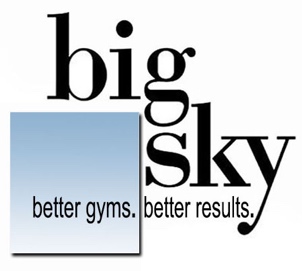 junior tennis academyregistration options - farmingtonHere’s how we do it:We keep the sessions small enough that your child will get consistent and appropriate feedback and encouragement from his/her Tennis Pro.  The more often your child is on the court with us, the quicker they’ll learn to be comfortable and enjoy the sport of tennis !Just a few options we need to decide on:Would you be more comfortable with the sessions being Small Group Clinics (3-6 children), Semi-Private Lessons (2-on-1), or Private Lessons (1-on-1)?2)  Frequency: your child can work with their Pro:			1x per week			2x per week			3x per week			4x per week			5x per week    Sessions are between 1 and 2 hours each (depending on your child’s age)     and you can increase or decrease their frequency at any point.      How many sessions per week do you want your child working with a Pro ?3) Children in clinics are grouped together by their age and/or ability level:				Red Ball:  		 ages  5 - 7				Orange Ball: 		         8 - 10				Green Ball:		        11 - 12				Junior Varsity:	        13 - 18				Futures:		        13 - 18				High Performance:	        13 - 18